Накануне Нового года Адыгейский филиал «Россети Кубань» призывает не допускать нарушения правил электробезопасности вблизи энергообъектов!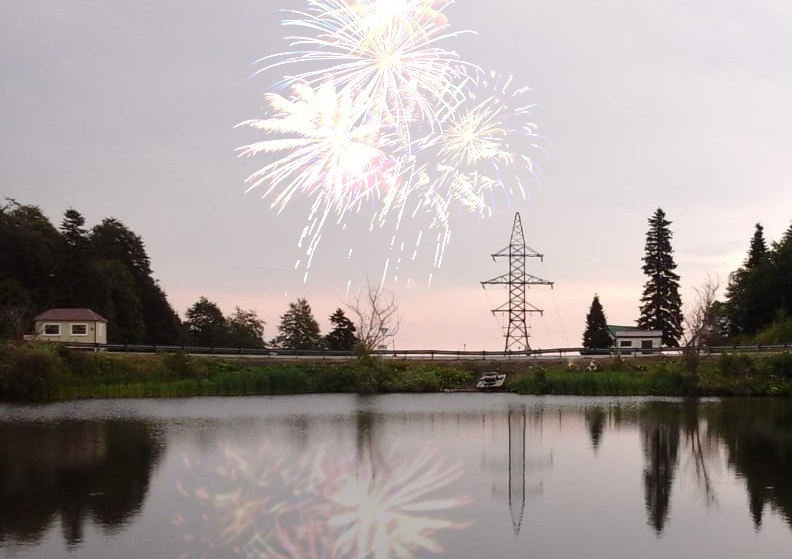 Новогодние праздники и каникулы – время активного отдыха на свежем воздухе. Чтобы праздничные были беззаботными и веселыми необходимо соблюдать меры безопасности вблизи энергообъектов – воздушных линий электропередачи и трансформаторных подстанций.Запрещается:– запускать фейерверки, салюты и петарды вблизи линий электропередачи, это представляет угрозу, как для жизни человека, так и для оборудования, обеспечивающего электроснабжение потребителей;– подходить к оборванному проводу линии электропередачи ближе, чем на 8 метров, даже если он висит на дереве, а не лежит (от оборванного провода расходятся невидимые концентрические круги смертельно опасного напряжения); – бросать посторонние предметы на провода и в электроустановки; – залезать на опоры линий электропередачи;– открывать двери трансформаторных будок; –пользоваться неисправными электроприборами и ремонтировать электроприборы, включенные в сеть; –привязывать бельевые веревки к водосточным трубам, расположенным под линиями электропередачи; –работать с радио- и телевизионными антеннами, установленными на крыше вблизи линий электропередачи; –вести строительные и другие работы под линиями электропередачи; –вбивать гвозди или сверлить стену в местах, где может располагаться скрытая проводка.Категорически запрещается не только делать селфи непосредственно на энергообъектах, но и использовать монопод (штатив для телефона), чтобы сфотографироваться в охранных зонах подстанций и линий электропередачи. Важно знать, что попасть под напряжение можно и не касаясь токоведущих частей, а только приблизившись к ним на недопустимое расстояние. О смертельной опасности напоминают знаки электробезопасности, размещенные на энергообъектах. "Стой! Напряжение!", "Не влезай! Убьет!", "Осторожно! Электрическое напряжение!" - это не простые слова, это предупреждение о реальной угрозе. Номер телефона «горячей линии» ПАО «Кубаньэнерго»: 8-800-100-15-52 (звонок по России бесплатный).  